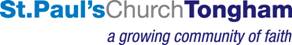 ExploringWe are running a FREE Holiday Club for children this summer…with access to a story read live, and several themed activities for you to enjoy at home each week.  This will with a new bible story each week through August which will be read live on a Zoom session each Monday – but the activities and a story will be available for you to complete at your own time when convenient.  There will be instructions for art, science, 3D modelling, prayers etc all in the theme of the story.If you would like to join us please register by sending us a message on our facebook page - https://www.facebook.com/StPaulsChurchTongham detailing the number of children in your household and their ages.  We will then respond with details of how to access the weekly Zoom sessions and further information to make the most of the sessions.Or text Claire: 07900 583403Or e-mail claire@stpaulstongham.org.ukDo have a look at our facebook pages:St Paul’s Church TonghamMessy Church at St Paul’s TonghamBaby Plus at St Paul’s TonghamAnd find more activities, idea and links!